				DEPORTE ESCOLAR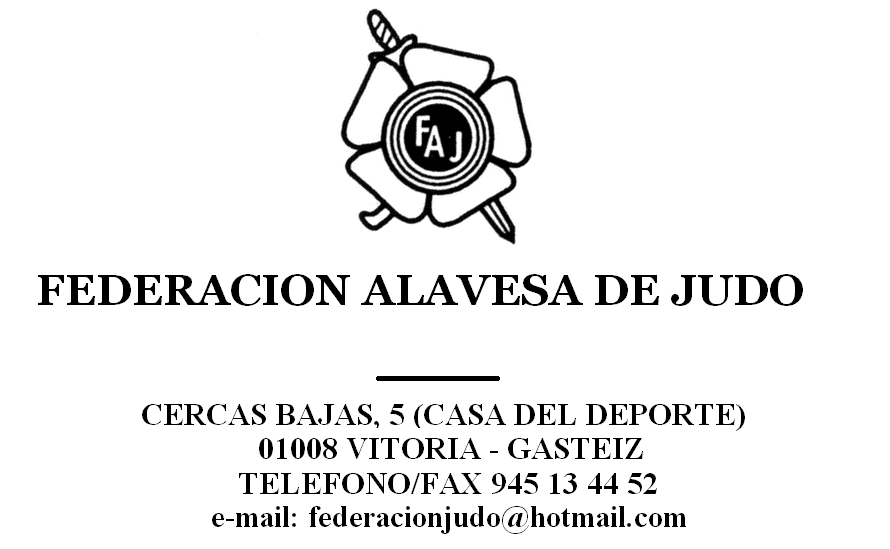 				CURSO 2013/2014TORNEO DE EQUIPOSDía:		sábado 5 de abril de 2014Lugar:	Polideportivo de Arriaga.Pesaje:	A las 16:30 hCompetición:	A continuaciónPesos:	Benjamín: -26,-30, -34, -38, +38Alevin: -34, -38, -42 y +42A tener en cuenta:* El pesaje  se hará por equipos y estos deberán estar por orden ,     de menor a mayor.* Se dejará un margen de un kiloTiempo combates:	A dos minutosÁrbitros:	Los designados por la F.A.J.Sistema de competición:	Ligas en función del nº de participantes. En caso de que un mismo Club o Centro escolar , participe con más de un equipo, estos se pondrán en distintas ligas, si este fuera el sistema elegido o se pondrán en las eliminatorias si este es el sistema, de manera que no se enfrenten en los primeros encuentros.Inscripciones:	A  MARIA antes del jueves 3 de abril de 2.014Vitoria a 18 de marzo de 2014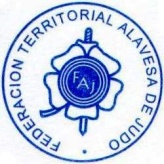 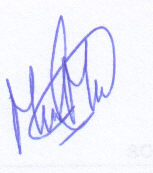 Fdo. Maria Medina AbeciaENCARGADA DEPORTE ESCOLAR